Назва документаНазва документаНазва документаТехнічне завданняТехнічне завданняТехнічне завданняТехнічне завданняКомпанія групиКомпанія групиКомпанія групиТОВ «ЮНІВЕРСАЛ ЛОДЖИСТІК»ТОВ «ЮНІВЕРСАЛ ЛОДЖИСТІК»ТОВ «ЮНІВЕРСАЛ ЛОДЖИСТІК»ТОВ «ЮНІВЕРСАЛ ЛОДЖИСТІК»Філія/підрозділ компаніїФілія/підрозділ компаніїФілія/підрозділ компаніїАдміністративно-складський комплекс за адресою: 08320, Київська область, Бориспільський район, с. Велика Олександрівка, вул. Київський Шлях, 121-А (далі – Об’єкт)Адміністративно-складський комплекс за адресою: 08320, Київська область, Бориспільський район, с. Велика Олександрівка, вул. Київський Шлях, 121-А (далі – Об’єкт)Адміністративно-складський комплекс за адресою: 08320, Київська область, Бориспільський район, с. Велика Олександрівка, вул. Київський Шлях, 121-А (далі – Об’єкт)Адміністративно-складський комплекс за адресою: 08320, Київська область, Бориспільський район, с. Велика Олександрівка, вул. Київський Шлях, 121-А (далі – Об’єкт)Вид робіт (далі - Роботи):Вид робіт (далі - Роботи):Вид робіт (далі - Роботи):Вид робіт (далі - Роботи):Вид робіт (далі - Роботи):Вид робіт (далі - Роботи):Вид робіт (далі - Роботи):Утеплення посту охорониУтеплення посту охорониУтеплення посту охорониУтеплення посту охорониУтеплення посту охорониУтеплення посту охорониУтеплення посту охорониДата початку виконання Робіт, відповідно до проектного плану:Дата початку виконання Робіт, відповідно до проектного плану:З моменту отримання передплатиЗ моменту отримання передплатиДата закінчення виконання Робіт, відповідно до проектного плану:Дата закінчення виконання Робіт, відповідно до проектного плану:Протягом 10 робочих днів з моменту отримання передплати (за умови надання можливостей виконувати роботи зі сторони Замовника)Перелік дозвільної документації, що повинна бути надана підрядником / виконавцем:Перелік дозвільної документації, що повинна бути надана підрядником / виконавцем:Перелік дозвільної документації, що повинна бути надана підрядником / виконавцем:Перелік дозвільної документації, що повинна бути надана підрядником / виконавцем:Перелік дозвільної документації, що повинна бути надана підрядником / виконавцем:Перелік дозвільної документації, що повинна бути надана підрядником / виконавцем:Перелік дозвільної документації, що повинна бути надана підрядником / виконавцем:Не вимагається. Не вимагається. Не вимагається. Не вимагається. Не вимагається. Не вимагається. Не вимагається. Необхідність в проведенні попереднього аудиту підрядника/виконавця: Необхідність в проведенні попереднього аудиту підрядника/виконавця: Необхідність в проведенні попереднього аудиту підрядника/виконавця: Необхідність в проведенні попереднього аудиту підрядника/виконавця: Необхідність в проведенні попереднього аудиту підрядника/виконавця: Необхідність в проведенні попереднього аудиту підрядника/виконавця: Не застосовуєтьсяОсоба, відповідальна за проведення технічного нагляду зі сторони Замовника:Особа, відповідальна за проведення технічного нагляду зі сторони Замовника:Особа, відповідальна за проведення технічного нагляду зі сторони Замовника:Особа, відповідальна за проведення технічного нагляду зі сторони Замовника:Особа, відповідальна за проведення технічного нагляду зі сторони Замовника:Особа, відповідальна за проведення технічного нагляду зі сторони Замовника:Карастоянов С.Г.Необхідність у розробці / внесені змін в проектну документацію для проведення Робіт:Необхідність у розробці / внесені змін в проектну документацію для проведення Робіт:Необхідність у розробці / внесені змін в проектну документацію для проведення Робіт:Необхідність у розробці / внесені змін в проектну документацію для проведення Робіт:Необхідність у розробці / внесені змін в проектну документацію для проведення Робіт:Необхідність у розробці / внесені змін в проектну документацію для проведення Робіт:Не застосовуєтьсяНаявність, в необхідній кількості, проектної документації, достатньої для проведення Робіт:Наявність, в необхідній кількості, проектної документації, достатньої для проведення Робіт:Наявність, в необхідній кількості, проектної документації, достатньої для проведення Робіт:Наявність, в необхідній кількості, проектної документації, достатньої для проведення Робіт:Наявність, в необхідній кількості, проектної документації, достатньої для проведення Робіт:Наявність, в необхідній кількості, проектної документації, достатньої для проведення Робіт:Не застосовуєтьсяНазва проектної документації, достатньої для проведення Робіт:Не застосовуєтьсяНазва проектної документації, достатньої для проведення Робіт:Не застосовуєтьсяНазва проектної документації, достатньої для проведення Робіт:Не застосовуєтьсяНазва проектної документації, достатньої для проведення Робіт:Не застосовуєтьсяНазва проектної документації, достатньої для проведення Робіт:Не застосовуєтьсяНазва проектної документації, достатньої для проведення Робіт:Не застосовуєтьсяНазва проектної документації, достатньої для проведення Робіт:Не застосовуєтьсяНаявність, в необхідній кількості, проектної документації, в яку необхідно вносити зміни для проведення Робіт:Наявність, в необхідній кількості, проектної документації, в яку необхідно вносити зміни для проведення Робіт:Наявність, в необхідній кількості, проектної документації, в яку необхідно вносити зміни для проведення Робіт:Наявність, в необхідній кількості, проектної документації, в яку необхідно вносити зміни для проведення Робіт:Наявність, в необхідній кількості, проектної документації, в яку необхідно вносити зміни для проведення Робіт:Наявність, в необхідній кількості, проектної документації, в яку необхідно вносити зміни для проведення Робіт:Не застосовуєтьсяНазва проектної документації,  в яку необхідно вносити зміни для проведення Робіт:Назва проектної документації,  в яку необхідно вносити зміни для проведення Робіт:Назва проектної документації,  в яку необхідно вносити зміни для проведення Робіт:Назва проектної документації,  в яку необхідно вносити зміни для проведення Робіт:Назва проектної документації,  в яку необхідно вносити зміни для проведення Робіт:Назва проектної документації,  в яку необхідно вносити зміни для проведення Робіт:Назва проектної документації,  в яку необхідно вносити зміни для проведення Робіт:Опис Робіт, які необхідно виконати, згідно даного Технічного завдання:Опис Робіт, які необхідно виконати, згідно даного Технічного завдання:Опис Робіт, які необхідно виконати, згідно даного Технічного завдання:Опис Робіт, які необхідно виконати, згідно даного Технічного завдання:Опис Робіт, які необхідно виконати, згідно даного Технічного завдання:Опис Робіт, які необхідно виконати, згідно даного Технічного завдання:Опис Робіт, які необхідно виконати, згідно даного Технічного завдання: Провести додаткове утеплення посту охорони. Закласти під облицювальний матеріал  з середини  утеплювач кам’яну вату або інший подібний за характеристиками матеріал. Щілини між панелями облицювання  заробити силіконом.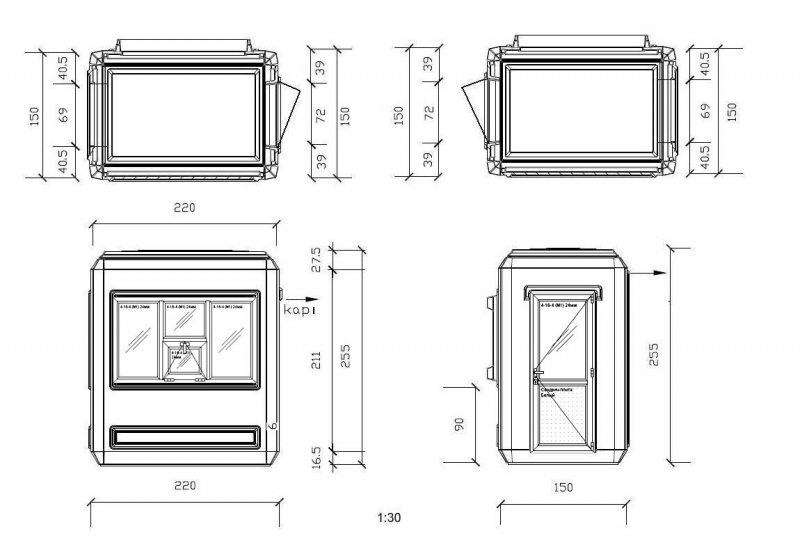 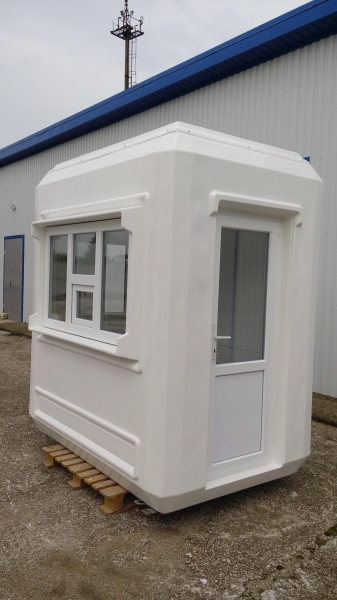  Провести додаткове утеплення посту охорони. Закласти під облицювальний матеріал  з середини  утеплювач кам’яну вату або інший подібний за характеристиками матеріал. Щілини між панелями облицювання  заробити силіконом. Провести додаткове утеплення посту охорони. Закласти під облицювальний матеріал  з середини  утеплювач кам’яну вату або інший подібний за характеристиками матеріал. Щілини між панелями облицювання  заробити силіконом. Провести додаткове утеплення посту охорони. Закласти під облицювальний матеріал  з середини  утеплювач кам’яну вату або інший подібний за характеристиками матеріал. Щілини між панелями облицювання  заробити силіконом. Провести додаткове утеплення посту охорони. Закласти під облицювальний матеріал  з середини  утеплювач кам’яну вату або інший подібний за характеристиками матеріал. Щілини між панелями облицювання  заробити силіконом. Провести додаткове утеплення посту охорони. Закласти під облицювальний матеріал  з середини  утеплювач кам’яну вату або інший подібний за характеристиками матеріал. Щілини між панелями облицювання  заробити силіконом. Провести додаткове утеплення посту охорони. Закласти під облицювальний матеріал  з середини  утеплювач кам’яну вату або інший подібний за характеристиками матеріал. Щілини між панелями облицювання  заробити силіконом.Бажані пріоритети щодо черговості виконання Робіт:Бажані пріоритети щодо черговості виконання Робіт:Бажані пріоритети щодо черговості виконання Робіт:Бажані пріоритети щодо черговості виконання Робіт:Бажані пріоритети щодо черговості виконання Робіт:Бажані пріоритети щодо черговості виконання Робіт:Бажані пріоритети щодо черговості виконання Робіт:Опис матеріалів (склад, вимоги про наявність сертифікату СЕС, назва, марка матеріалів і т.п.):Опис матеріалів (склад, вимоги про наявність сертифікату СЕС, назва, марка матеріалів і т.п.):Опис матеріалів (склад, вимоги про наявність сертифікату СЕС, назва, марка матеріалів і т.п.):Опис матеріалів (склад, вимоги про наявність сертифікату СЕС, назва, марка матеріалів і т.п.):Опис матеріалів (склад, вимоги про наявність сертифікату СЕС, назва, марка матеріалів і т.п.):Опис матеріалів (склад, вимоги про наявність сертифікату СЕС, назва, марка матеріалів і т.п.):Опис матеріалів (склад, вимоги про наявність сертифікату СЕС, назва, марка матеріалів і т.п.):Сертифікати на використаний матеріалСертифікати на використаний матеріалСертифікати на використаний матеріалСертифікати на використаний матеріалСертифікати на використаний матеріалСертифікати на використаний матеріалСертифікати на використаний матеріалПерелік документів, які повинні бути представлені підрядником / замовником, які мають бути надані підрядником / замовником  в рамках надання цінової пропозиції для проведення порівняльного аналізу усіх пропозицій:Перелік документів, які повинні бути представлені підрядником / замовником, які мають бути надані підрядником / замовником  в рамках надання цінової пропозиції для проведення порівняльного аналізу усіх пропозицій:Перелік документів, які повинні бути представлені підрядником / замовником, які мають бути надані підрядником / замовником  в рамках надання цінової пропозиції для проведення порівняльного аналізу усіх пропозицій:Перелік документів, які повинні бути представлені підрядником / замовником, які мають бути надані підрядником / замовником  в рамках надання цінової пропозиції для проведення порівняльного аналізу усіх пропозицій:Перелік документів, які повинні бути представлені підрядником / замовником, які мають бути надані підрядником / замовником  в рамках надання цінової пропозиції для проведення порівняльного аналізу усіх пропозицій:Перелік документів, які повинні бути представлені підрядником / замовником, які мають бути надані підрядником / замовником  в рамках надання цінової пропозиції для проведення порівняльного аналізу усіх пропозицій:Перелік документів, які повинні бути представлені підрядником / замовником, які мають бути надані підрядником / замовником  в рамках надання цінової пропозиції для проведення порівняльного аналізу усіх пропозицій:Комерційна пропозиція Комерційна пропозиція Комерційна пропозиція Комерційна пропозиція Комерційна пропозиція Комерційна пропозиція Комерційна пропозиція Перелік або структура розділів, які обов’язково повинні бути окремо виділені у наданій ціновій пропозиції:Перелік або структура розділів, які обов’язково повинні бути окремо виділені у наданій ціновій пропозиції:Перелік або структура розділів, які обов’язково повинні бути окремо виділені у наданій ціновій пропозиції:Перелік або структура розділів, які обов’язково повинні бути окремо виділені у наданій ціновій пропозиції:Перелік або структура розділів, які обов’язково повинні бути окремо виділені у наданій ціновій пропозиції:Перелік або структура розділів, які обов’язково повинні бути окремо виділені у наданій ціновій пропозиції:Перелік або структура розділів, які обов’язково повинні бути окремо виділені у наданій ціновій пропозиції:Вартість матеріалів.Вартість робіт.Вартість матеріалів.Вартість робіт.Вартість матеріалів.Вартість робіт.Вартість матеріалів.Вартість робіт.Вартість матеріалів.Вартість робіт.Вартість матеріалів.Вартість робіт.Вартість матеріалів.Вартість робіт.Складено:підписпідписпідпис26/04/2017Гнатюк Я.Л.Гнатюк Я.Л.Завізовано:підписпідписпідпис__/__/____ПІБПІБЗатверджено:підписпідписпідпис